السيرة الذاتية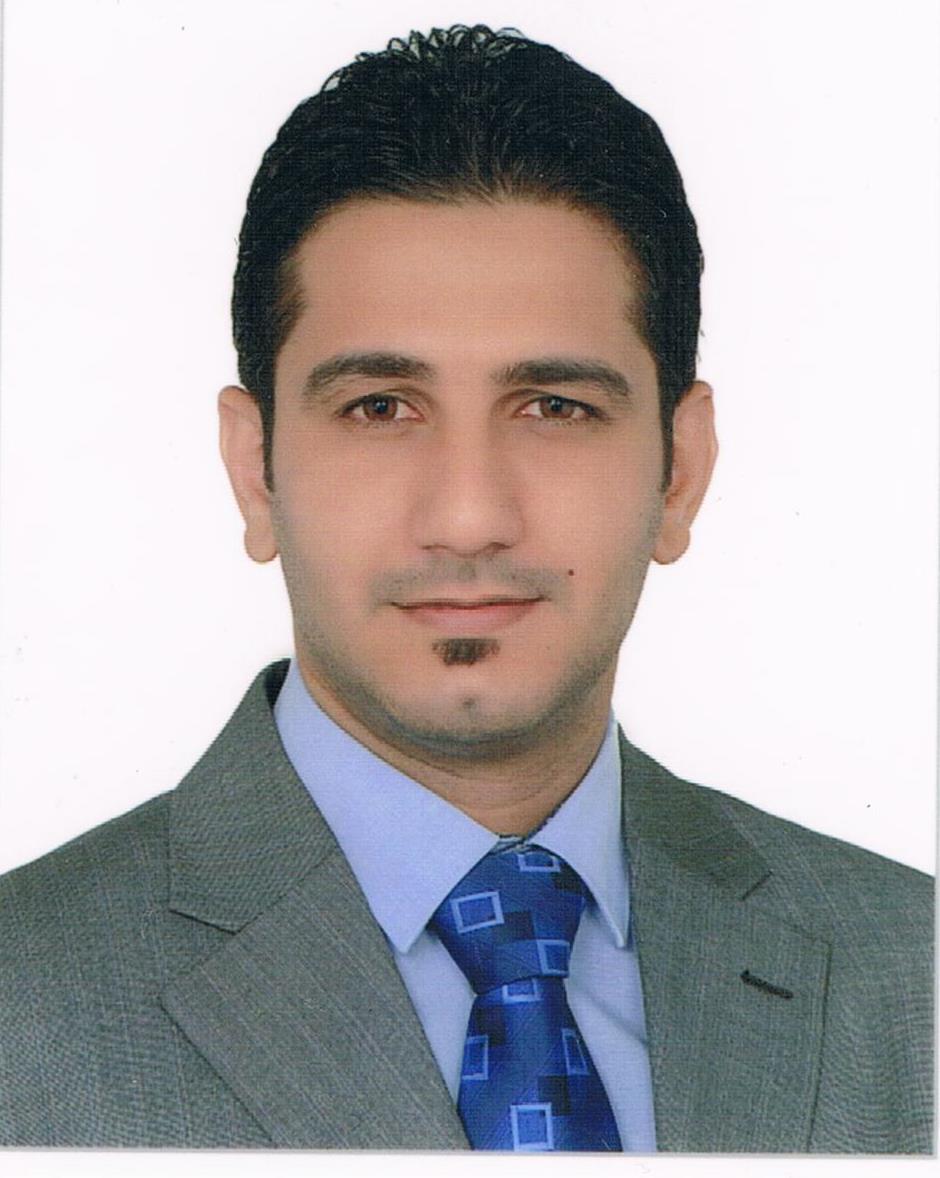 الاسم الثلاثي واللقب :   معاد عيسى جعفر التميميالاسم المستخدم لنشر البحوث حسب الكوكل سكولر:   Maad Esaaالايميل الرسمي maad.al.tameemi@coeng.uobaghdad.edu.iq  : الدرجة العلمية : مدرسالبحوث المنشورة: بروتوكول الترتيب التعريفي لتقسيم وقت الوصول المتعدد والتوجيه لشبكات الاستشعار اللاسلكية ، 2016.نظام مضمن حول الامتيازات متعددة الوصول إلى نظام الباب الإلكتروني على أساس تكنولوجيا RFID, 2017.تقييم أداء بروتوكولات النقل للشبكات المخصصة المتنقلة, 2018.الاتجاهات البحثية:   الانظمة المضمنة ,الشبكات السلكية واللاسلكية , هندسة البرامجيات  ,انترنت الاشياء.كتب ومؤلفات:   دليل كلية الهندسة 2008- 2009 , دليل كلية الهندسة 2016-2017.رسائل الماجستير الذي اشرف عليهااطاريح الدكتوراه الذي اشرف عليها